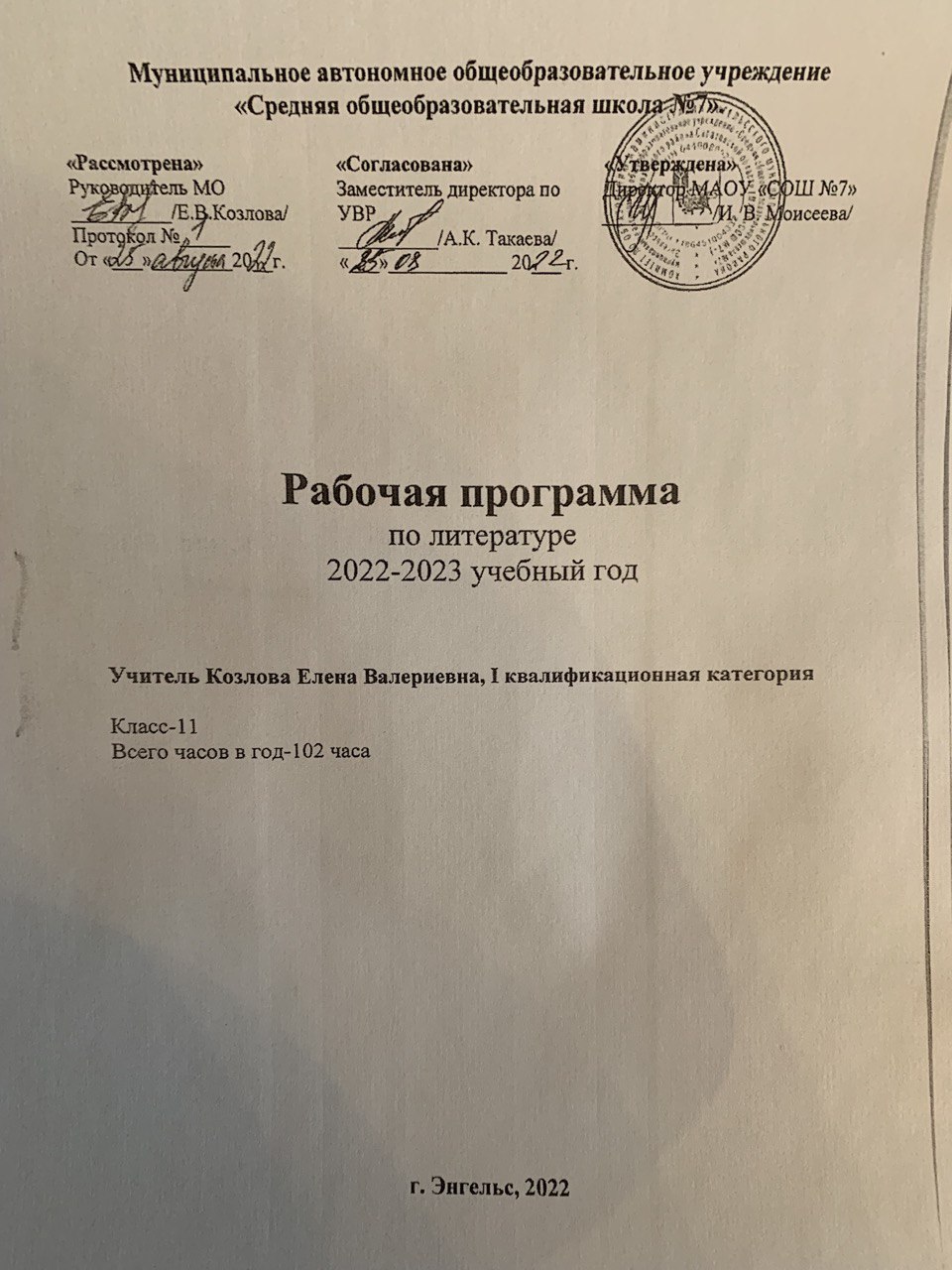                                   I.Пояснительная записка                                                       Литература 10-11классыНастоящая рабочая программа по литературе написана на основании следующих нормативных и методических документов:Федеральный компонент государственного образовательного стандарта среднего(полного)общего образования, утвержденный приказом Минобразования РФ №1089 от 09.03.2004 годаФедеральный Базисный учебный план для среднего(полного)общего образования, утвержденный приказом Минобразования РФ № 1312 от 05.03.2004 года3.Рабочая программа для общеобразовательных учреждений, допущенная Министерством образования и науки Российской Федерации, под редакцией В.Я.Коровиной (М.: «Просвещение», .)4.Образовательная программа  общего образования МАОУ «СОШ № 7» г.Энгельса.5.Учебный  план МАОУ «СОШ № 7» г.Энгельса.               Используемые УМК:               Учебники  «Русская литература XIX века. 10 класс» (ч.1,2) для общеобразовательных     учреждений (автор – В.И.Коровин, М. «Просвещение», 2006г.), «Русская литература ХХ века.11 класс» (ч.1,2) для общеобразовательных учебных заведений (авторы – В.П.Журавлев и др., М. «Просвещение», 2018г.).   По программе на изучение литературы в 10 классе отводится 105 часов (3 часа в неделю),в 11 классе отводится 102 часа (3 часа в неделю)                    II.Планируемые    результаты  изучения учебного предмета «Литература» В результате изучения литературы на базовом уровне обучающийся долженЗнать/ понимать•	образную природу словесного искусства;•	содержание изученных литературных произведений;•	основные факты жизни и творчества писателей-классиков Х1Х – ХХ века;•	основные закономерности историко-литературного процесса и черты литературных направлений;•	основные теоретико-литературные понятия.Уметь•	воспроизводить содержание литературного произведения;•	анализировать и интерпретировать художественное произведение, используя сведения по истории и теории литературы (тематика, проблематика, нравственный пафос, система образов, особенности композиции, изобразительно-выразительные средства языка, художественная деталь); анализировать эпизод (сцену) изученного произведения, объяснять его связь с проблематикой произведения;•	соотносить художественную литературу с общественной жизнью и культурой; раскрывать конкретно-историческое и общечеловеческое содержание изученных литературных произведений; выявлять «сквозные темы» и ключевые проблемы русской литературы; соотносить произведение с литературным направлением эпохи;•	определять род и жанр произведения;•	сопоставлять литературные произведения;•	выявлять авторскую позицию;•	выразительно читать изученные произведения (или их фрагменты), соблюдая нормы литературного произношения;•	аргументировано формулировать свое отношение к прочитанному произведению;•	писать рецензии на прочитанные произведения и сочинения разных жанров на литературные темы. Выпускник на базовом уровне научится:демонстрировать знание произведений русской, родной и мировой литературы, приводя примеры двух или более текстов, затрагивающих общие темы или проблемы;в устной и письменной форме обобщать и анализировать свой читательский опыт, а именно:• обосновывать выбор художественного произведения для анализа, приводя в качестве аргумента как тему (темы) произведения, так и его проблематику (содержащиеся в нем смыслы и подтексты);• использовать для раскрытия тезисов своего высказывания указание на фрагменты произведения, носящие проблемный характер и требующие анализа;• давать объективное изложение текста: характеризуя произведение, выделять две (или более) основные темы или идеи произведения, показывать их развитие в ходе сюжета, их взаимодействие и взаимовлияние, в итоге раскрывая сложность художественного мира произведения;• анализировать жанрово-родовой выбор автора, раскрывать особенности развития и связей элементов художественного мира произведения: места и времени действия, способы изображения действия и его развития, способы введения персонажей и средства раскрытия и/или развития их характеров;• определять контекстуальное значение слов и фраз, используемых в художественном произведении (включая переносные значения), оценивать их художественную выразительность с точки зрения новизны, эмоциональной и смысловой наполненности, эстетической значимости;• анализировать авторский выбор определенных композиционных решений в произведении, раскрывая, как взаиморасположение и взаимосвязь определенных частей текста способствует формированию его общей структуры и обусловливает эстетическое воздействие на читателя (например, выбор определенного зачина и концовки произведения, выбор между счастливой или трагической развязкой, открытым или закрытым финалом);• анализировать случаи, когда для осмысления точки зрения автора и/или героев требуется отличать то, что прямо заявлено в тексте, от того, что в нем подразумевается (например, ирония, сатира, сарказм, аллегория, гипербола и т.п.);осуществлять следующую продуктивную деятельность:• давать развернутые ответы на вопросы об изучаемом на уроке произведении или создавать небольшие рецензии на самостоятельно прочитанные произведения, демонстрируя целостное восприятие художественного мира произведения, понимание принадлежности произведения к литературному направлению (течению) и культурно-исторической эпохе (периоду);• выполнять проектные работы в сфере литературы и искусства, предлагать свои собственные обоснованные интерпретации литературных произведений.Выпускник на базовом уровне получит возможность научиться:давать историко-культурный комментарий к тексту произведения (в том числе и с использованием ресурсов музея, специализированной библиотеки, исторических документов и т. п.);анализировать художественное произведение в сочетании воплощения в нем объективных законов литературного развития и субъективных черт авторской индивидуальности;анализировать художественное произведение во взаимосвязи литературы с другими областями гуманитарного знания (философией, историей, психологией и др.);анализировать одну из интерпретаций эпического, драматического или лирического произведения (например, кинофильм или театральную постановку; запись художественного чтения; серию иллюстраций к произведению), оценивая, как интерпретируется исходный текст.                                           III.Содержание учебного курсаКоличество часов, отведенных на практическую часть и контроль
ТЕМАТИЧЕСКОЕ ПЛАНИРОВАНИЕ 11 КЛАСС. ЛИТЕРАТУРА№ разделаТема разделаКоличество часов1Русская литература на рубеже веков12И.А.Бунин53А.И.Куприн54М.Горький65Серебряный век. Символизм46Акмеизм27Футуризм 18А.Блок59Новокрестьянская поэзия. С.Есенин610Литературный процесс 20-х годов XX века511В.Маяковский512Литература 30-х начала 40-х годов.213М.Булгаков, А.Платонов6, 214А.Ахматова, М.Цветаева715О.Мандельштам216Б.Пастернак417М.Шолохов518Литература периода Великой Отечественной войны (обзор)119Обзор русской литературы второй половины XX века.1420Литература Русского зарубежья последних лет, возвращённая литература.421Обзор литературы последнего десятилетия. Постмодернизм322Уроки развития речи7Предметы / классы10-й11-йЛитератураКлассное сочинение67Контрольная работа11№Название  разделаТема урокаКол-во часовПлан ФактДата1Изучение языка художественной литературы. Анализ художественного текста12Мировая литература рубежа XIX-XX веков13Русская литература начала XX века1                                                                      И.А.Бунин                                                                      И.А.Бунин                                                                      И.А.Бунин                                                                      И.А.Бунин4Творчество И.А.Бунина. Изображение России в повести И.А.Бунина «Деревня»15Образ греха в рассказе И.А.Бунина «Господин из Сан-Франциско»16Кризис цивилизации в рассказе И.А.Бунина «Господин из Сан-Франциско»17Тема любви в рассказах И.А.Бунина «Солнечный удар», «Темные аллеи», «Чистый понедельник»18Новаторство романа И.А.Бунина «Жизнь Арсеньева»1                                                                   А.И.Куприн                                                                   А.И.Куприн                                                                   А.И.Куприн                                                                   А.И.Куприн9А.И.Куприн. Мир духовный и мир цивилизованный в повести А.И.Куприна «Олеся»110А.И.Куприн. «Поединок»: автобиографический и гуманистический характер повести111Талант любви и тема социального неравенства в повести А.И.Куприна «Гранатовый браслет»112Контрольное сочинение № 1 по творчеству И.А.Бунина и А.И.Куприна113Творчество Л.Н.Андреева114Творчество И.С.Шмелева115Творчество Б.К.Зайцева116Творчество А.Т.Аверченко, Тэффи117Творчество В.В.Набокова1                                              Особенности поэзии начала XX века                                              Особенности поэзии начала XX века                                              Особенности поэзии начала XX века                                              Особенности поэзии начала XX века18Серебряный век как литературно-эстетическая категория. Модернизм поэзии Серебряного века119Символизм как литературное течение. В.Я.Брюсов как основоположник русского символизма120Своеобразие художественного творчества К.Д.Бальмонта121Основные темы и мотивы лирики И.Ф.Анненского, Ф.Сологуба, А.Белого122Русский акмеизм и его истоки123Проблематика и поэтика лирики Н.С.Гумилева124Футуризм как литературное течение модернизма. Лирика И.Северянина, В.Ф.Ходасевича125Контрольное сочинение № 2 по произведениям поэтов Серебряного века1                                                                    М.Горький                                                                    М.Горький                                                                    М.Горький                                                                    М.Горький26М.Горький: жизнь, творчество, личность. Ранние романтические рассказы М.Горького127Рассказ М.Горького «Старуха Изергиль». Проблематика и особенности композиции произведения128Пьеса М.Горького «На дне» как социально-философская драма. Система образов произведения129Спор о назначении человека в пьесе М.Горького «На дне»: «три правды» и их трагическое столкновение130Своеобразие публицистики и мемуарных очерков М.Горького131Контрольное сочинение № 3 по творчеству М.Горького1                                                                              А.А.Блок                                                                              А.А.Блок                                                                              А.А.Блок                                                                              А.А.Блок32Жизнь, творчество, личность А.А.Блока. Темы и образы ранней лирики. «Стихи о Прекрасной Даме»133Тема «страшного мира» в лирике А.А.Блока134Тема Родины и исторического пути России в лирике А.А.Блока135Поэма А.А.Блока «Двенадцать»: жанр, стиль, композиция и проблематика произведения136Контрольное сочинение № 4 по творчеству А.А.Блока137Новокрестьянская поэзия. Н.А.Клюев: истоки и художественный мир поэзии Н.А.Клюева1                                                                            С.А.Есенин                                                                            С.А.Есенин                                                                            С.А.Есенин                                                                            С.А.Есенин38С.А.Есенина. Жизнь, творчество, ранняя лирика поэта139Тема Родины и природы в поэзии С.А.Есенина140Тема любви в лирике С.А.Есенина141Поэма С.А.Есенина «Анна Снегина»: анализ лиро-эпического произведения142Тема быстротечности человеческого бытия в лирике С.А.Есенина1                                                                        В.В.Маяковский                                                                        В.В.Маяковский                                                                        В.В.Маяковский                                                                        В.В.Маяковский43Жизнь и творчество В.В.Маяковского. Ранняя лирика поэта. Маяковский и футуризм144Тема любви и поэзии В.В.Маяковского145Поэма В.В.Маяковского «Облако в штанах»146Тема революции в творчестве В.В.Маяковского147Сатира В.В.Маяковского. Пьесы «Клоп», «Баня»148Контрольное сочинение № 5 по творчеству С.А.Есенина, В.В.Маяковского1                                                     Литературный процесс 1920-х годов                                                     Литературный процесс 1920-х годов                                                     Литературный процесс 1920-х годов                                                     Литературный процесс 1920-х годов49Характеристика литературного процесса 1920-х годов. Обзор творчества А.М.Ремизова, Д.А.Фурманова, А.С.Серафимовича150Творчество А.А.Фадеева. Проблематика и идейная сущность романа А.А.Фадеева «Разгром»151Тема революции и Гражданской войны в прозе И.Э.Бабеля152Творчество Е.И.Замятина. Обзор романа-антиутопии «Мы»153Творчество М.М.Зощенко154Зачетная работа за I-е полугодие155Общая характеристика литературы 1930-х годов1                                                                     А.П.Платонов                                                                     А.П.Платонов                                                                     А.П.Платонов                                                                     А.П.Платонов56Жизнь, творчество, личность А.П.Платонова. Обзор повести «Сокровенный человек»157Герои и проблематика повести А.П.Платонова «Котлован»1                                                                    М.А.Булгаков                                                                    М.А.Булгаков                                                                    М.А.Булгаков                                                                    М.А.Булгаков58Жизнь, творчество, личность М.А.Булгакова. Обзор романа «Белая гвардия», пьесы «Дни Турбиных»159Сатира М.А.Булгакова «Роковые яйца», «Собачье сердце» (обзор произведений)160История создания, проблематика, жанр и композиция романа М.А.Булгакова «Мастер и Маргарита». Москва и москвичи. Воланд и его свита161Три мира в романе М.А.Булгакова «Мастер и Маргарита». Система образов романа162Тема любви, творчества и вечности в романе М.А.Булгакова «Мастер и Маргарита»163Контрольное сочинение № 6 по роману М.А.Булгакова «Мастер и Маргарита»1                                                                   М.И.Цветаева                                                                   М.И.Цветаева                                                                   М.И.Цветаева                                                                   М.И.Цветаева64М.И.Цветаева. Жизнь, творчество, личность. Основные темы творчества165Поэмы М.И.Цветаевой (урок-обзор)166О.Э.Мандельштам. Жизнь, творчество, судьба поэта. Основные темы творчества1                                                                   А.Н.Толстой                                                                   А.Н.Толстой                                                                   А.Н.Толстой                                                                   А.Н.Толстой67А.Н.Толстой. Жизнь и художественное наследие писателя. Обзор автобиографической повести «Детство Никиты», романа-эпопеи «Хождение по мукам»168Тема русской истории в романе А.Н.Толстого «Петр I»169М.М.Пришвин. Жизнь, творчество, личность М.М.Пришвина. Обзор художественного наследия писателя1                                                                        Б.Л.Пастернак                                                                        Б.Л.Пастернак                                                                        Б.Л.Пастернак                                                                        Б.Л.Пастернак70Жизнь и творчество Б.Л.Пастернака. Основные мотивы его поэзии171Роман Б.Л.Пастернака «Доктор Живаго». Человек, история и природа в  произведении1                                                                        А.А.Ахматова                                                                        А.А.Ахматова                                                                        А.А.Ахматова                                                                        А.А.Ахматова72Биография А.А.Ахматовой, основные вехи жизненного и творческого пути. Основные темы лирики173Поэзия женской души. Тема любви в лирике А.А.Ахматовой174Тема Родины в лирике А.А.Ахматовой175Поэмы А.А.Ахматовой (анализ поэм «Реквием», «Поэма без героя»)176Жизнь, творчество, личность Н.А.Заболоцкого. Основная тематика лирических произведений1                                                                     М.А.Шолохов                                                                     М.А.Шолохов                                                                     М.А.Шолохов                                                                     М.А.Шолохов77Жизнь, творчество, судьба М.А.Шолохова. «Донские рассказы» и «Лазоревая степь» как новеллистическая предыстория эпопеи «Тихий Дон»178М.А.Шолохов. «Тихий Дон» как роман-эпопея о всенародной трагедии на стыке эпох. История создания произведения, специфика жанра179Первая мировая война в изображении М.А.Шолохова180Изображение Гражданской войны на страницах романа М.А.Шолохова «Тихий Дон»181Женские судьбы в романе М.А.Шолохова «Тихий Дон»182Трагедия Григория Мелехова в романе М.А.Шолохова «Тихий Дон» (путь поиска правды героем)183Контрольное сочинение № 7 по роману-эпопее М.А.Шолохова «Тихий Дон»1                                                      Из мировой литературы 1930-х годов                                                      Из мировой литературы 1930-х годов                                                      Из мировой литературы 1930-х годов                                                      Из мировой литературы 1930-х годов84О.Хаксли «О дивный новый мир». О.Хаксли и Е.Замятин1                                                                        А.Т.Твардовский                                                                        А.Т.Твардовский                                                                        А.Т.Твардовский                                                                        А.Т.Твардовский85Биографические истоки творчества А.Т.Твардовского. Поэма «Страна Муравия»186Поэма А.Т.Твардовского «Василий Теркин»187Лирика А.Т.Твардовского1                                  Литература периода Великой Отечественной войны                                  Литература периода Великой Отечественной войны                                  Литература периода Великой Отечественной войны                                  Литература периода Великой Отечественной войны88Проза, поэзия, драматургия периода ВОВ1                                                                    А.И.Солженицын                                                                    А.И.Солженицын                                                                    А.И.Солженицын                                                                    А.И.Солженицын89А.И.Солженицын. Жизнь и судьба писателя. Своеобразие раскрытия лагерной темы в повести «Один день Ивана Денисовича»190Малая проза А.И.Солженицына. Тема праведничества в рассказе «Матренин двор»191А.И.Солженицын. «Архипелаг ГУЛАГ» - летопись страданий1                                                          Из мировой литературы                                                          Из мировой литературы                                                          Из мировой литературы                                                          Из мировой литературы92Символический смысл повести Э.Хемингуэя «Старик и море»1                              Полвека русской поэзии (поэзия послевоенного периода)                              Полвека русской поэзии (поэзия послевоенного периода)                              Полвека русской поэзии (поэзия послевоенного периода)                              Полвека русской поэзии (поэзия послевоенного периода)93«Поэтическая весна». Лирика поэтов – участников ВОВ. (Обзор поэзии Л.Н.Мартынова, С.П.Гудзенко, А.П.Межирова, Ю.В.Друниной, Е.М.Винокурова)194Русская советская поэзия 1960-1970-х годов: время «поэтического бума», период после «поэтического бума» (урок-обзор)195Общая характеристика русской поэзии 1980-1990-х годов. Лирика И.А.Бродского196Современность и «постсовременность» в мировой литературе1                                                Русская проза 1950-2000 годов                                                Русская проза 1950-2000 годов                                                Русская проза 1950-2000 годов                                                Русская проза 1950-2000 годов97«Лейтенантская проза». В.П.Некрасов. «В окопах Сталинграда»198«Деревенская проза». Обзор повестей Б.А.Можаева «Живой», В.И.Белова «Привычное дело»199В.Г.Распутин: жизнь, творчество, личность. Проблематика повести «Прощание с Матёрой»1100В.М.Шукшин: жизнь, творчество, личность. Обзор литературного творчества1101Творчество А.В.Вампилова. Анализ пьесы «Утиная охота»1102Творчество Ф.А.Абрамова. Проблематика повестей «Деревянные кони», «Пелагея», «Алька»1